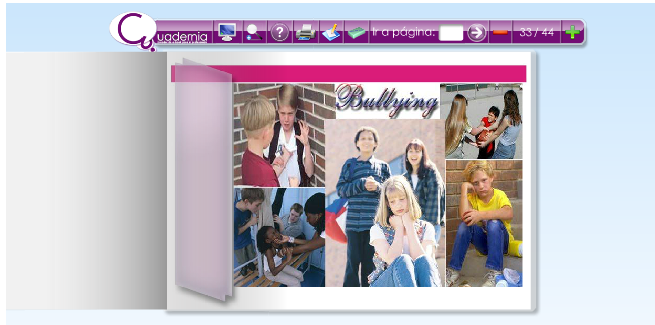                                              Figura 1. Cuadernia: El Bullying o Acoso Escolar.                          Figura 2. Debate y tertulia dialógica sobre la película “Cobardes”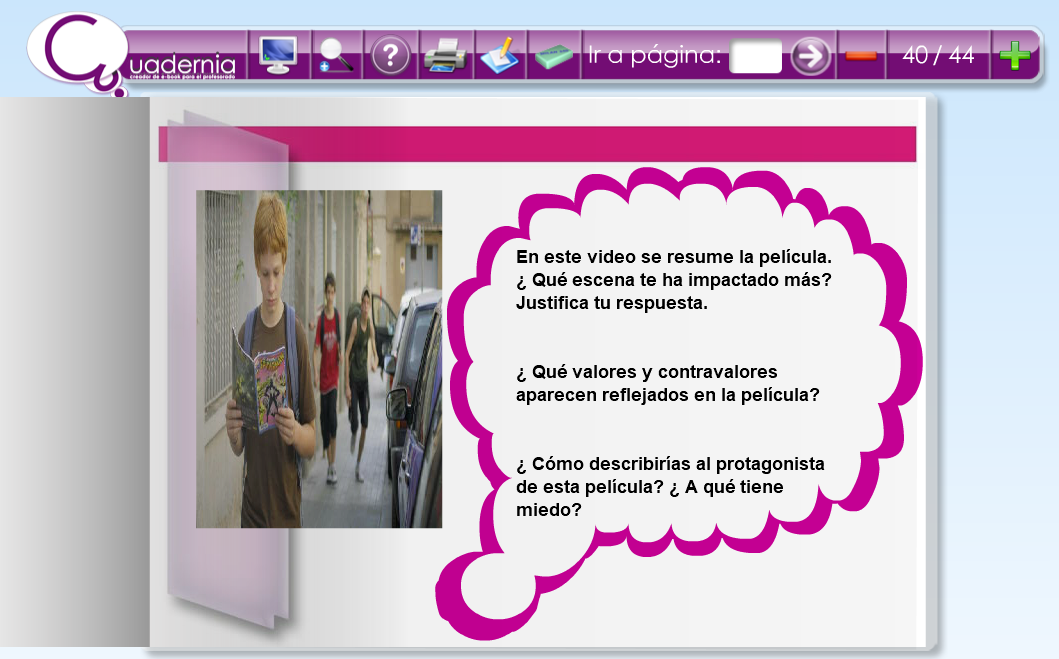 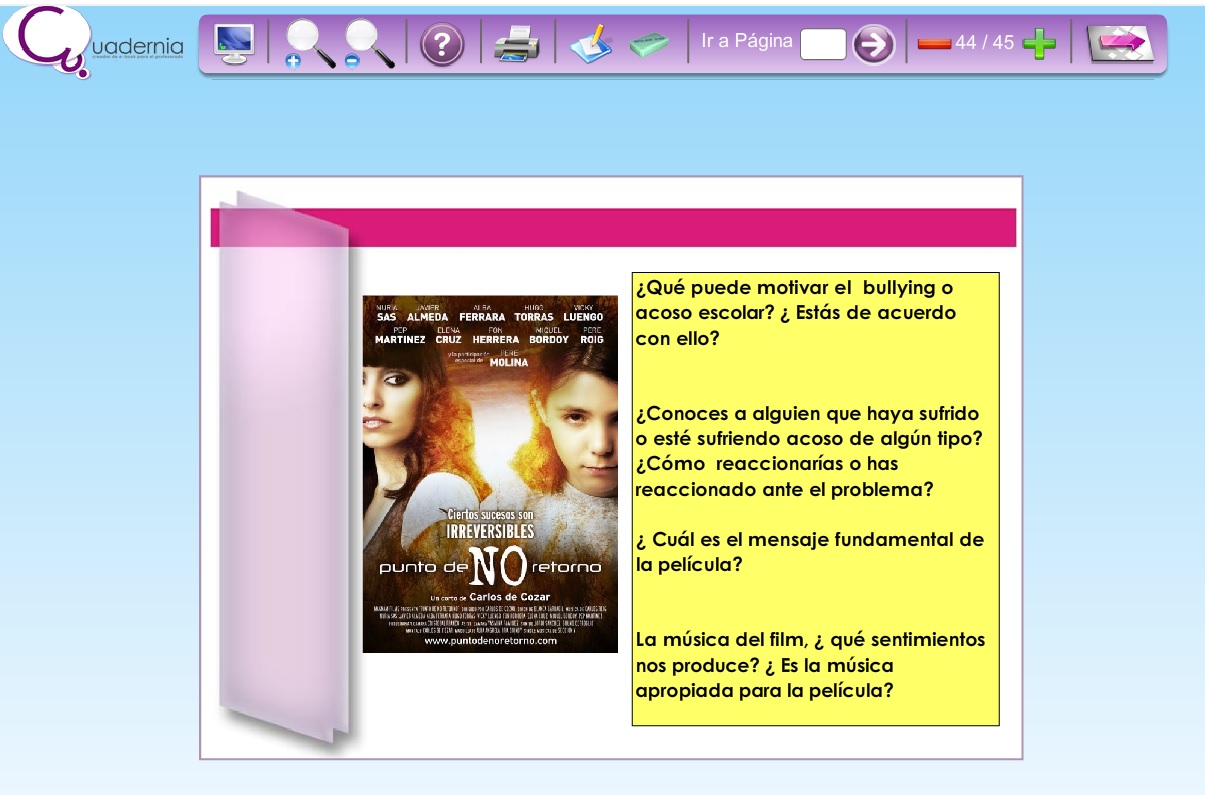 Figura 3. Debate y tertulia dialógica sobre el corto “Un punto de no retorno” Tabla 1. Estadísticos descriptivos Tabla 2.  Prueba t de muestras independientes.En el gráfico 1 P-P normal de regresión de los residuos tipificados podemos ver como las puntuaciones se ubican en torno a la recta de regresión, por lo que podemos considerar que su distribución es adecuada para lleva a cabo el análisis. El coeficiente de Durbin-Watson que podemos ver en la tabla 4 es cercano a 2, por lo que es posible concluir que los residuos no están correlacionados entre sí, de tal manera que el requisito de ausencia de autocorrelación queda adecuadamente satisfecho. Dado que incluimos más de un predictor en nuestro modelo, tenemos que comprobar que no existe un elevado nivel de multicolinealidad entre ellos –es decir, un coeficiente de correlación entre ellos muy alto-. Si ese fuera el caso, sería más difícil apreciar la relevancia específica de un predictor, o variable independiente, concreto. Uno de los índices que podemos utilizar para verificar la ausencia de una multicolinealidad demasiado elevada en el factor de inflación de varianza (FIV) que podemos ver en la tabla 5. Los distintos valores que encontramos son cercanos a 1, por lo que no hay motivo de preocupación. El indicador de estadística llamado tolerancia está relacionado con el anterior, porque su valor es el resultado de la operación 1/FIV. Valores de tolerancia inferiores a 0’2 serían motivo de preocupación, pero, de nuevo, no es el caso. Figura 4..Gráfico P-P normal de regresión. Residuos tipificados Tabla 4. Resumen del modeloa Variables predictoras: (Constante), Amenazan, Caso, Ignoradosb Variable dependiente: Centro escolar Tabla 5.  Coeficientesa Variable dependiente: Centro escolar Tabla 6. ANOVAa Variables predictoras: (Constante), Amenazan, Caso, Ignoradosb Variable dependiente: Centro escolar NMedia Desv. típ.1.Problema social1544,39,9722.Problema en el centro escolar1532,801,1083. Conocimiento de casos.1542,651,5744.Reflexionado1543,361,2365.Consecuencias1543,861,4256. Discriminado por notas.1541,921,0297.Ignorados y rechazados.1542,761,3348.Diferente nacionalidad.1542,071,2639. Amenazan.1542,141,26010. Motes.1533,501,14811. Golpean bromeando.1543,411,28112.Grupo1511,23,64713. Amenazas en redes sociales.1541,19,63714. Sentido victima.1531,711,16815. Acosado en redes sociales1541,37,87016. Dejar de asistir.1541,29,83217. Hablado con el profesor del acoso.1531,591,20618. Hablado con amigos del acoso.1532,151,33719.  Solicitado  ayuda.1541,511,06820.  Considerado delito.1544,73,707Encuesta.1 ¿Piensas que el bullying es un problema social?2. ¿Crees que el bullying es un problema en tu centro escolar?3. ¿Conoces algún caso de maltrato físico o verbal entre compañeros en tu clase o centro?4. ¿Has reflexionado alguna vez sobre las causas del bullying?5. ¿Sabes las consecuencias del bullying en las personas que lo sufren?6. ¿Algunos compañeros son discriminados o rechazados por sus buenas notas?7. ¿En tu centro hay estudiantes que se sienten solos en las clases, ignorados y rechazados por sus compañeros/as?8. ¿Hay estudiantes discriminados por ser de diferente nacionalidad?9. ¿Algunos estudiantes amenazan a otros para darles miedo u obligarles  a hacer cosas?10. ¿Algunos alumnos ponen apodos a sus compañeros?11. ¿Hay alumnos que golpean a otros compañeros bromeando?12. ¿Has participado alguna vez en algún grupo de bullying?13. ¿Has participado con amenazas a otros compañeros mediante WhatsApp o Facebook?14. ¿Te has sentido alguna vez acosado has sido víctima del bullying?15. ¿Te has sentido alguna vez acosado por algún compañero mediante WhatsApp o Facebook?16. ¿Has pensado en dejar de venir al Instituto por causa del bullying?17. ¿Hablaste con algún profesor del  problema del bullying?18. ¿Has hablado alguna vez del problema del bullying con tus amigos?19. ¿Te ha pedido ayuda algún compañero por estar acosado?20. ¿Consideras que acosar a un compañero es un delito?1 ¿Piensas que el bullying es un problema social?2. ¿Crees que el bullying es un problema en tu centro escolar?3. ¿Conoces algún caso de maltrato físico o verbal entre compañeros en tu clase o centro?4. ¿Has reflexionado alguna vez sobre las causas del bullying?5. ¿Sabes las consecuencias del bullying en las personas que lo sufren?6. ¿Algunos compañeros son discriminados o rechazados por sus buenas notas?7. ¿En tu centro hay estudiantes que se sienten solos en las clases, ignorados y rechazados por sus compañeros/as?8. ¿Hay estudiantes discriminados por ser de diferente nacionalidad?9. ¿Algunos estudiantes amenazan a otros para darles miedo u obligarles  a hacer cosas?10. ¿Algunos alumnos ponen apodos a sus compañeros?11. ¿Hay alumnos que golpean a otros compañeros bromeando?12. ¿Has participado alguna vez en algún grupo de bullying?13. ¿Has participado con amenazas a otros compañeros mediante WhatsApp o Facebook?14. ¿Te has sentido alguna vez acosado has sido víctima del bullying?15. ¿Te has sentido alguna vez acosado por algún compañero mediante WhatsApp o Facebook?16. ¿Has pensado en dejar de venir al Instituto por causa del bullying?17. ¿Hablaste con algún profesor del  problema del bullying?18. ¿Has hablado alguna vez del problema del bullying con tus amigos?19. ¿Te ha pedido ayuda algún compañero por estar acosado?20. ¿Consideras que acosar a un compañero es un delito?1 ¿Piensas que el bullying es un problema social?2. ¿Crees que el bullying es un problema en tu centro escolar?3. ¿Conoces algún caso de maltrato físico o verbal entre compañeros en tu clase o centro?4. ¿Has reflexionado alguna vez sobre las causas del bullying?5. ¿Sabes las consecuencias del bullying en las personas que lo sufren?6. ¿Algunos compañeros son discriminados o rechazados por sus buenas notas?7. ¿En tu centro hay estudiantes que se sienten solos en las clases, ignorados y rechazados por sus compañeros/as?8. ¿Hay estudiantes discriminados por ser de diferente nacionalidad?9. ¿Algunos estudiantes amenazan a otros para darles miedo u obligarles  a hacer cosas?10. ¿Algunos alumnos ponen apodos a sus compañeros?11. ¿Hay alumnos que golpean a otros compañeros bromeando?12. ¿Has participado alguna vez en algún grupo de bullying?13. ¿Has participado con amenazas a otros compañeros mediante WhatsApp o Facebook?14. ¿Te has sentido alguna vez acosado has sido víctima del bullying?15. ¿Te has sentido alguna vez acosado por algún compañero mediante WhatsApp o Facebook?16. ¿Has pensado en dejar de venir al Instituto por causa del bullying?17. ¿Hablaste con algún profesor del  problema del bullying?18. ¿Has hablado alguna vez del problema del bullying con tus amigos?19. ¿Te ha pedido ayuda algún compañero por estar acosado?20. ¿Consideras que acosar a un compañero es un delito?1 ¿Piensas que el bullying es un problema social?2. ¿Crees que el bullying es un problema en tu centro escolar?3. ¿Conoces algún caso de maltrato físico o verbal entre compañeros en tu clase o centro?4. ¿Has reflexionado alguna vez sobre las causas del bullying?5. ¿Sabes las consecuencias del bullying en las personas que lo sufren?6. ¿Algunos compañeros son discriminados o rechazados por sus buenas notas?7. ¿En tu centro hay estudiantes que se sienten solos en las clases, ignorados y rechazados por sus compañeros/as?8. ¿Hay estudiantes discriminados por ser de diferente nacionalidad?9. ¿Algunos estudiantes amenazan a otros para darles miedo u obligarles  a hacer cosas?10. ¿Algunos alumnos ponen apodos a sus compañeros?11. ¿Hay alumnos que golpean a otros compañeros bromeando?12. ¿Has participado alguna vez en algún grupo de bullying?13. ¿Has participado con amenazas a otros compañeros mediante WhatsApp o Facebook?14. ¿Te has sentido alguna vez acosado has sido víctima del bullying?15. ¿Te has sentido alguna vez acosado por algún compañero mediante WhatsApp o Facebook?16. ¿Has pensado en dejar de venir al Instituto por causa del bullying?17. ¿Hablaste con algún profesor del  problema del bullying?18. ¿Has hablado alguna vez del problema del bullying con tus amigos?19. ¿Te ha pedido ayuda algún compañero por estar acosado?20. ¿Consideras que acosar a un compañero es un delito?ÍtemÍtemTGlSig. (bilateral)Diferencia de mediasError típ. de la diferencia2Se han asumido varianzas iguales-1,858150,065-,332,179No se han asumido varianzas iguales-1,859149,909,065-,332,1794 Se han asumido varianzas iguales-3,073151,003-,600,195No se han asumido varianzas iguales-3,092148,901,002-,600,1945Se han asumido varianzas iguales-2,527151,013-,414,164No se han asumido varianzas iguales-2,521147,997,013-,414,1647Se han asumido varianzas iguales-2,318151,022-,495,213No se han asumido varianzas iguales-2,314149,154,022-,495,2148Se han asumido varianzas iguales-2,154151,033-,437,203No se han asumido varianzas iguales-2,143143,788,034-,437,2049Se han asumido varianzas iguales-1,794151,075-,363,202No se han asumido varianzas iguales-1,782140,880,077-,363,20411Se han asumido varianzas iguales2,168151,032,444,205No se han asumido varianzas iguales2,174150,974,031,444,204ModeloRR cuadradoR cuadrado corregidaError típ. de la estimaciónDurbin-Watson1,575(a),331,317,9161,994ModeloCoeficientes no    estandarizadosCoeficientes no    estandarizadosTSig.Estadísticos de colinealidadEstadísticos de colinealidadBError típ.TSig.ToleranciaFIV1(Constante)1,287,1996,470,000Caso,229,0514,492,000,8601,162Ignorados,139,0612,293,023,8421,188Amenazan,241,0653,730,000,8241,214ModeloSuma de cuadradosglMedia cuadráticaFSig.1Regresión61,779320,59324,559,000(a)Residual124,940149,839Total186,719152